Publicado en Ciudad de México el 06/10/2020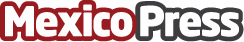 Celebridades en VIBOX se suman a la lucha contra el cáncer de mamaLa aplicación VIBOX se unió a la campaña #ATodosNosPuedePasar, de Fundación AlmaDatos de contacto:Elena Garcia Cano5532008433Nota de prensa publicada en: https://www.mexicopress.com.mx/celebridades-en-vibox-se-suman-a-la-lucha Categorías: Medicina Sociedad Solidaridad y cooperación Dispositivos móviles Ciudad de México http://www.mexicopress.com.mx